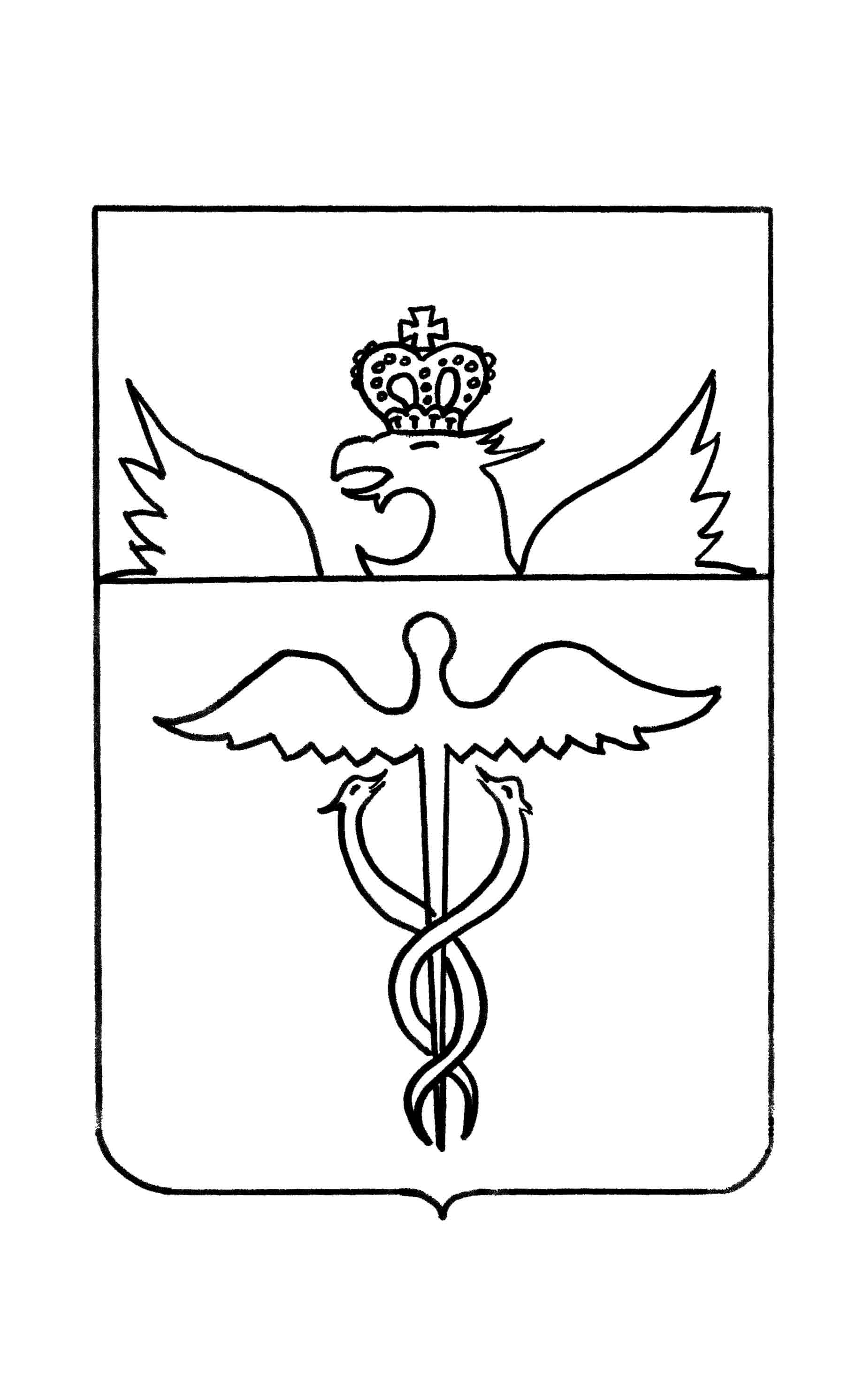 Совет народных депутатов Гвазденского  сельскогопоселения Бутурлиновского муниципального районаВоронежской областиРЕШЕНИЕот 30 ноября 2020 года  № 149 с. ГваздаО внесении изменений в решение Совета народных депутатов Гвазденского сельского поселения от 28.10.2016 г. № 65 «Об утверждении дополнительных оснований признания безнадежными к взысканию недоимки, задолженности по пеням и штрафам по земельному налогу и налогу на имущество физических лиц»В соответствии с приказом ФНС РФ от 19.08.2010г. №ЯК-7-8/393@ «Об утверждении порядка списания недоимки и задолженности по пеням, штрафам и процентам, признанным безнадежными к взысканию и перечня документов, подтверждающих обстоятельства признания безнадежными к взысканию недоимки, задолженности по пеням, штрафам и процентам», , в целях приведения нормативных правовых актов Гвазденского  сельского поселения Бутурлиновского муниципального района в соответствие с действующим законодательством Российской Федерации, Совет народных депутатов Гвазденского сельского поселенияР Е Ш И Л :1. Внести в решение Совета народных депутатов Гвазденского сельского поселения от 28. 10.2016г. № 65 «Об утверждении дополнительных оснований признания безнадежными к взысканию недоимки, задолженности по пеням и штрафам по земельному налогу и налогу на имущество физических лиц» следующие  изменения:1.1. В пункте 1  Решения слова «по состоянию на 01.12.2015 г.» заменить словами «по состоянию на 01.12.2017 г.».2. Опубликовать настоящее решение в периодическом печатном издании «Вестник муниципальных правовых актов и иной официальной информации Гвазденского сельского поселения».3. Настоящее решение вступает в силу с момента  опубликования.  Глава Гвазденского сельского поселения                        Л.М. Богданова